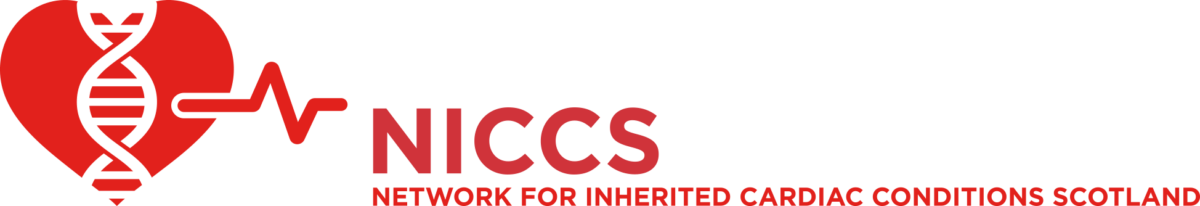 Monthly Education Programme 20241/01/2024 – 30/11/2024NICCS hosts education sessions aimed at health care professions with an interest in Inherited Cardiac Conditions (ICCs). The education sessions last an hour and take place at 12:30pm on the last Friday of the month via MS Teams. Sessions are recorded and available to watch at a later date via our dedicated MS Teams Channel. If you would like to attend any of these sessions, or be added to our Teams channel to please email nss.niccs@nhs.scotFor further information on the work of NICCS, including guidance for health care professionals and information resources of patients please go to www.niccs.scot.nhs.uk26/01/2024Variant interpretationDr Pete ConstantinouConsultant Geneticist, NHS GGC23/02/2024Inherited Arrhythmias in ChildrenDr Karen McLeodConsultant Paediatric CardiologistNHS GGC27/03/2024Case Discussion - West of ScotlandJoan AnusasICC Specialist Nurse, NHS GGC26/04/2024Updates in cardiac gene therapyDr Paz Tayal
MRC Clinician Scientist and Clinical Senior Lecturer, National Heart and Lung Institute, Imperial College LondonHonorary Consultant Cardiologist, Royal Brompton Hospital, London31/05/2024Muscular disorders associated with CMADr Catherine McWilliam
Consultant Geneticist, NHS Tayside28/06/2024Case Discussion - North of ScotlandDavid Baillie (Genetic Counsellor, NHS Highland) / Adele Lewis (ICC Nurse Specialist, NHS Grampian)26/07/2024SUMMER HOLIDAYSSUMMER HOLIDAYS30/08/2024CANCELLED DUE TO NICCS SYMPOSIUM TAKING PLACECANCELLED DUE TO NICCS SYMPOSIUM TAKING PLACE27/09/2024The autopsy & SCDDr Robert Ainsworth
Consultant Forensic PathologistNHS Lothian25/10/2024Case Discussion – South-East of Scotlandtbc29/11/2024TbcDr Ruth McGowan, Consultant in Clinical Genetics, NHS GGC